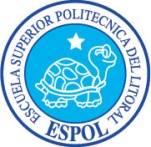 ESCUELA SUPERIOR POLITÉCNICA DEL LITORALFACULTAD DE INGENIERÍA MARÍTIMA, CIENCIAS BIOLÓGICAS, OCEANOGRÁFICAS Y RECURSOS NATURALESInstrucciones: 1. Responda cada pregunta con tinta. Fecha: 27/06/2012						Nombre:	CONTESTE (2 puntos cada respuesta)				En el siglo XIX, qué experimento puso fin a la controversia sobre la generación espontánea, Explique en qué consistió? Según el experimento de Stanley Miller, qué se cree en cuanto a la posible composición de la atmósfera primitiva de la Tierra y cuál es el problema que esto crea para la evolución? ¿Cuántos aminoácidos pudo formar Miller y cómo fue posible obtenerlos?Aunque comúnmente se asevera que la vida surgió espontáneamente en los océanos, ¿Por qué no es probable que una “sopa orgánica” se acumulara en el océano? ¿Qué probabilidades hay de conseguir las enzimas necesarias para una célula viva? Escriba la definición actual de especie. ¿Ha sido establecido como hecho un origen evolutivo de la vida en la Tierra? Explique En los últimos tiempos, ¿qué desafío se ha presentado a la idea de Darwin de la “supervivencia de las especies”¿Cuáles son las dos ideas principales en la hipótesis de Lamarck?¿Cuál es la idea central de la Teoría de la Evolución?Explique la teoría del Equilibrio Puntuado¿Hay prueba fósil de que las criaturas de una sola célula evolucionaran hasta ser criaturas multicelulares?¿Qué sucedió al comienzo de lo que se llama el período Cámbrico?¿Cómo relaciona en el tiempo la teoría de la evolución las grandes divisiones de la vida animal? (orden evolutivo)Según la teoría evolucionista, ¿qué eran nuestros antepasados?¿Por qué se considera importante el registro fósil para determinar la ascendencia del hombre?¿Cuánta prueba fósil hay ahora para la evolución humana?¿En qué se basan los dibujos de hombres-monos?Basado en ¿qué prueba fósil fue reconstruido ramapiteco?Los hallazgos fósiles en el Medio Oriente indican que, hace aproximadamente 40 mil años, vivieron allí poblaciones que tenían características de Neanderthales y de seres humanos modernos. ¿Cómo han cambiado las ideas en cuanto al hombre de Neanderthal?RAZONAR (10 puntos cada hipótesis). Explicar los mitos y las realidades de cada aseveración.Las mutaciones proveen la materia prima para la creación de nuevas especiesLa selección natural condujo a la creación de nuevas especiesEl registro fósil documenta los cambios de la macroevolución